Meno:									Trieda:Meno:									Trieda:Marec2021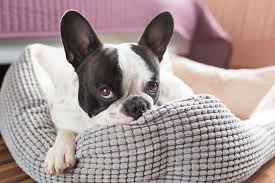 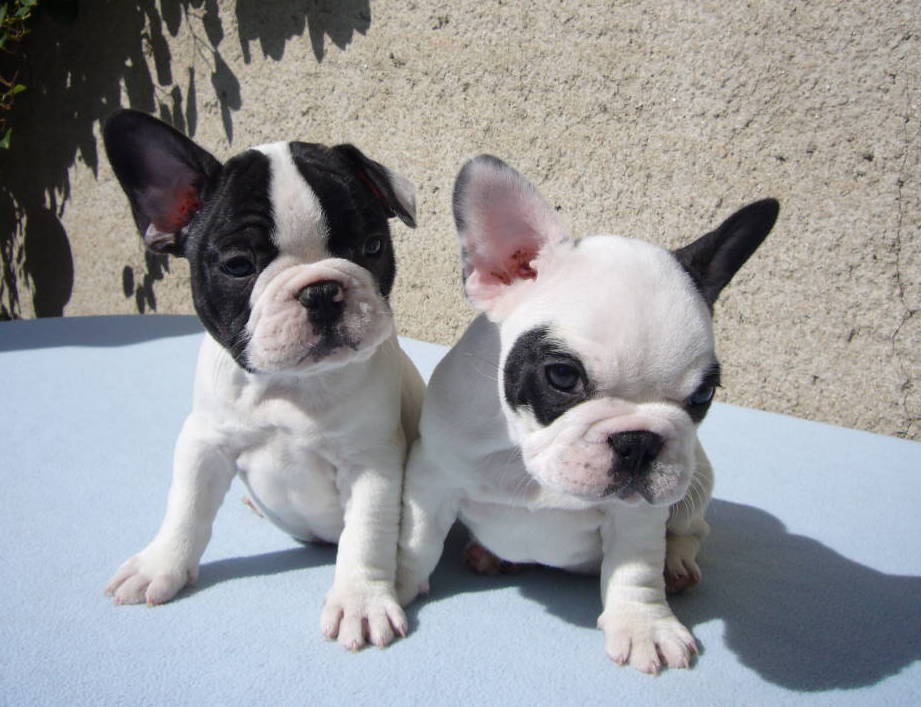 PondelokUtorokStredaŠtvrtokPiatokSobotaNedeľa1234567891011121314151617181920212223242526272829303110.3.202111.3.202112.3.202113.3.202114.3.202115.3.202116.3.2021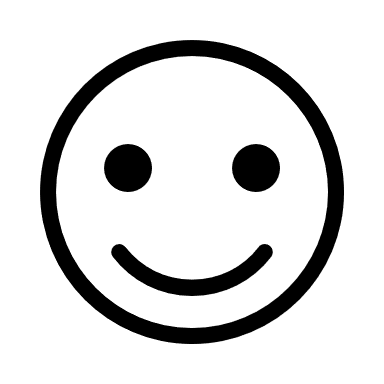 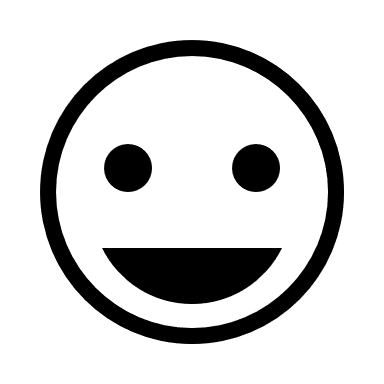 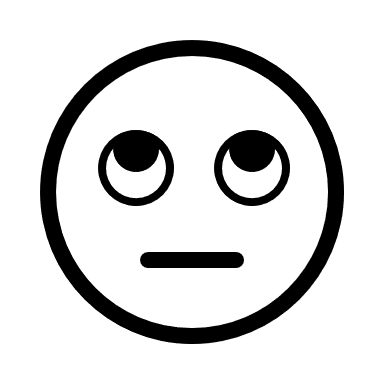 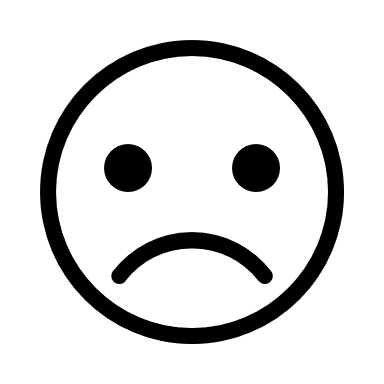 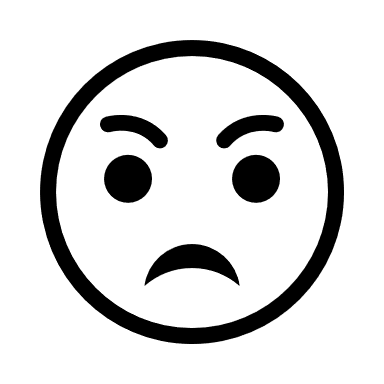 10.3.202111.3.202112.3.202113.3.202114.3.202115.3.202116.3.2021